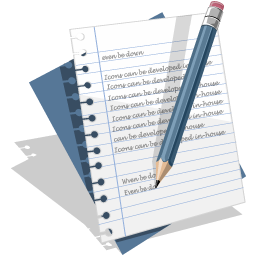 Write a text about yourself.Use the questions as a basis for writing the text.1st Paragraph Greeting.What´s your name and your last name?Where are you from?Where do you live in? / What is the name of your school? / Where do you study?What grade are you in?What´s is your favorite subject.What´s your favorite sport?What´s your favorite color?What ´s your favorite food?2nd Paragraph What time do you get up?What time do you go to bed?What do you do   the morning?What do you do in the afternoon?What do you do at night?What do you do in your free time?3rd paragraph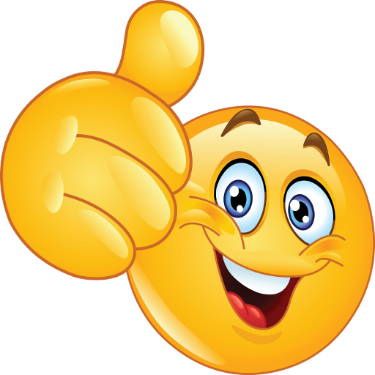 Talk about your best friend(Book page 61)4th paragraph Talk about your neighborhood.(Book page 67)